                                           AZIENDA OSPEDALIERA                                                          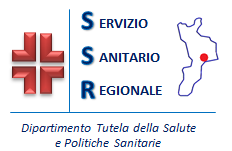 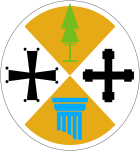  “Pugliese Ciaccio”                                                    Catanzaro                                                       SOC  Provveditorato,economato e gestione logisticaPROCEDURA APERTA PER L’AFFIDAMENTO DEL SERVIZIO DI MANUTENZIONE, FORNITURA A NOLEGGIO E STERILIZZAZIONE DELLO STRUMENTARIO CHIRURGICO E PER SCOPIE PER INTERVENTI CHIRURGICI E PROCEDURE DIAGNOSTICHEALLEGATO 4SCHEMA CONTRATTOCONTRATTO DI AFFIDAMENTOTRALa Stazione Appaltante  Ospedaliera Pugliese Ciaccio (C.F. n°______________), con sede legale in Via Vinicio Cortese, 10 di seguito denominata Stazione Appaltante -nella persona del Legale Rappresentante Dott._______________________nato/a____________________________il ___________________autorizzata alla stipula del presente contratto in virtù dei poteri conferitigli con __________________________________EL'impresa ______________________________(Partita I.V.A.n°______________________ )con sede in ____________________________ Via/Piazza ___________________________C.C.1.A.A ________________________, Registro Imprese _________________________,che nel seguito viene definita "Fornitore" o “Impresa” - nella persona di________________ nato a ____________________________________ , il ____________________, autorizzato alla stipula del presente contratto in virtù dei poteri conferitigli da _________________________PREMESSO CHEa. la Stazione Appaltante ha esperito una procedura di gara il cui bando è stato pubblicato sulla GURI n.__ del __ _______201…. nonché sulla GUCE n._______/____________del __________________;b. con Delibera n.___________ del ______________ il Fornitore è risultato aggiudicatario della procedura di gara;c. il Fornitore ha prestato cauzione sotto forma di _____________________ per un importo pari a ______________________Euro;d. il Fornitore ha dichiarato che quanto risulta dal presente contratto, dal Capitolato Tecnico e dal Disciplinare di Gara definisce in modo adeguato e completo l'oggetto del servizio e consente di acquisire tutti gli elementi per una idonea valutazione dello stesso;e. il Fornitore, con la seconda sottoscrizione, dichiara, ai sensi e per gli effetti di legge, di accettare tutte le condizioni e patti contenuti nel presente atto e di avere particolarmente considerato quanto stabilito e convenuto con le relative clausole, in particolare dichiara di approvare specificamente le clausole e condizioni riportate in calce presente contratto.TUTTO CIÒ PREMESSO LE PARTI, COME SOPRA RAPPRESENTATE, CONVENGONO E STIPULANO QUANTO SEGUE:Articolo 1Norme regolatrici e disciplina applicabile1. Le Parti convengono che le premesse di cui sopra, gli atti ed i documenti richiamati nelle medesime premesse e nella restante parte del presente atto, il Disciplinare di gara con i relativi allegati, l’Offerta Tecnica e tutti gli elaborati che la costituiscono e l’Offerta Economica costituiscono parte integrante e sostanziale del presente contratto.2. L'esecuzione del servizio oggetto del rapporto contrattuale è, pertanto, regolato:- dalle clausole del presente contratto, che costituiscono la manifestazione integrale di tutti gli accordi intervenuti con il Fornitore relativamente alle attività e prestazioni contrattuali - dalle disposizioni anche regolamentari in vigore per le Aziende Sanitarie, di cui il Fornitore dichiara di avere esatta conoscenza;- dal Codice Civile, dal D.Lgs. n. 50/2016 e smi dalle altre disposizioni normative, nazionali e regionali, attualmente vigenti in materia contrattuale.3. In caso di discordanza o contrasto ovvero di omissioni, gli atti ed i documenti di gara prevarranno sugli atti ed i documenti prodotti dal Fornitore nella medesima sede, ad eccezione di eventuali proposte migliorative formulate da quest’ultimo ed espressamente accettate dalla Azienda.4. Le clausole del presente contratto sono sostituite, modificate od abrogate automaticamente per effetto di norme aventi carattere cogente contenute in leggi o regolamenti che entreranno in vigore successivamente, fermo restando che, in tal caso, il Fornitore rinuncia ora per allora a promuovere eventuali azioni volte all’incremento del corrispettivo pattuito ovvero ad opporre eccezioni rivolte a sospendere o risolvere il rapporto contrattuale.Articolo 2Oggetto1. La Stazione Appaltante affida al Fornitore __________________con sede ______________in via __________________,  il servizio di manutenzione, fornitura a noleggio e sterilizzazione dello strumentario chirurgico e per scopie per interventi chirurgici e procedure diagnostiche nelle modalità richiamate nel Capitolato Tecnico e nella documentazione di gara.2. Con il presente contratto il Fornitore si obbliga irrevocabilmente nei confronti della Stazione Appaltante ad eseguire tutti i servizi, dettagliatamente descritti nel Capitolato Tecnico e nell’Offerta Tecnica il tutto nei limiti dell'importo del valore economico complessivo pari ad Euro ___________ __, IVA esclusa.3. Tale importo economico complessivo è stato calcolato sulla base dell’offerta economica presentata dal Fornitore in sede di gara.4. La Stazione Appaltante si riserva la facoltà di richiedere al Fornitore, nel periodo di efficacia del presente Atto, l’aumento delle prestazioni contrattuali, nei limiti in vigore per le forniture in favore della Pubblica Amministrazione, alle condizioni, corrispettivi e termini stabiliti nel presente Atto, in conformità a quanto previsto dall’art. 106 del D.Lgs. 50/2016.Articolo 3Durata del contratto1. Il contratto avrà una durata di 84 (ottantaquattro) mesi. Tuttavia, la SA, prima della scadenza contrattuale, ha facoltà di procedere alla ripetizione del servizio ai sensi dell’art. 63 comma 5 del Codice per ulteriori 24 (ventiquattro)  agli stessi patti e condizioni. In ogni caso, la SA si riserva di attivare la prosecuzione del contratto ai sensi dell’art. 106 comma 11 del Codice e, comunque, sino alla conclusione delle procedure necessarie per l’individuazione di un nuovo contraente. Complessivamente, la durata del contratto è pari a 114 (centoquattordici) mesi comprensiva della ripetizione del servizio e della prosecuzione del contratto.2. Resta inteso tra le Parti che, ai sensi di legge, la durata dell’efficacia del presente Contratto nel suo complesso e/o delle singole clausole di cui si compone non potrà essere tacitamente e/o unilateralmente prorogata o rinnovata oltre il suddetto termine.Articolo 4Condizioni della fornitura e limitazione di responsabilità1. Sono a carico del Fornitore, intendendosi remunerati con il corrispettivo contrattuale di cui oltre, tutti gli oneri, le spese ed i rischi relativi alla prestazione delle attività, nonché ad ogni attività che si rendesse necessaria per la prestazione degli stessi o, comunque, opportuna per un corretto e completo adempimento delle obbligazioni previste, ivi compresi quelli relativi ad eventuali spese di trasporto, di viaggio e di missione per il personale addetto all'esecuzione contrattuale.2. Il Fornitore garantisce l'esecuzione di tutte le prestazioni oggetto del rapporto contrattuale a perfetta regola d'arte, nel rispetto delle norme vigenti e secondo le condizioni, le modalità, i termini e le prescrizioni contenute nella documentazione di gara, pena la risoluzione di diritto del contratto.3. Le prestazioni contrattuali dovranno necessariamente essere conformi, salva espressa deroga, alle caratteristiche tecniche ed alle specifiche indicate negli atti di gara. In ogni caso, il Fornitore si obbliga ad osservare tutte le norme e tutte le prescrizioni tecniche e di sicurezza in vigore, nonché quelle che dovessero essere emanate successivamente all'aggiudicazione.4. Gli eventuali maggiori oneri derivanti dalla necessità di osservare le norme e le prescrizioni di cui sopra, anche se entrate in vigore successivamente all'aggiudicazione, resteranno ad esclusivo carico del Fornitore, intendendosi in ogni caso remunerati con il corrispettivo contrattuale di cui oltre ed il Fornitore non potrà, pertanto, avanzare pretesa di compensi, a qualsiasi titolo, nei confronti della Stazione Appaltante assumendosene il medesimo Fornitore ogni relativa alea.5. Il Fornitore si impegna espressamente a manlevare e tenere indenne la Stazione Appaltante da tutte le conseguenze derivanti dall'eventuale inosservanza delle norme e prescrizioni tecniche, di sicurezza, di igiene e sanitarie vigenti.6. Il Fornitore rinuncia espressamente, ora per allora, a qualsiasi pretesa o richiesta di compenso nel caso in cui l'esecuzione delle prestazioni contrattuali dovesse essere ostacolata o resa più onerosa dalle attività svolte dall'AO Pugliese Ciaccio e da terzi autorizzati.7. Il Fornitore si obbliga a consentire alla Stazione Appaltante di procedere in qualsiasi momento e anche senza preavviso alle verifiche della piena e corretta esecuzione delle prestazioni oggetto del contratto, nonché a prestare la propria collaborazione per consentire lo svolgimento di tali verifiche.Articolo 5Obbligazioni specifiche del Fornitore1. Il Fornitore si obbliga, oltre a quanto previsto nelle altre parti del presente contratto, a:a. adottare, nell'esecuzione di tutte le attività, le modalità atte a garantire la vita e l'incolumità dei propri dipendenti, dei terzi e dei dipendenti alla Stazione Appaltante, coerentemente con quanto previsto dal D.Lgs. 81/2008 e s.m.i. in materia di sicurezza sul lavoro e rischi da interferenza, nonché ad evitare qualsiasi danno ai locali, a beni pubblici o privati;b. osservare, integralmente, tutte le leggi, norme e regolamenti di cui alla vigente normativa in materia di sicurezza e salute dei lavoratori sul luogo di lavoro e a verificare che anche il personale rispetti integralmente le disposizioni di cui sopra;c. erogare i servizi oggetto del Contratto ed a prestare i servizi connessi, impiegando tutte le strutture ed il personale necessario per la loro realizzazione secondo quanto stabilito nel Contratto e negli Atti di gara;d. . manlevare e tenere indenne la Stazione Appaltante dalle pretese che i terzi dovessero avanzare in relazione ai danni derivanti dallo svolgimento dei servizi oggetto del Contratto ovvero in relazione a diritti di privativa vantati da terzi;e. predisporre tutti gli strumenti e le metodologie, comprensivi della relativa documentazione, atti a garantire elevati livelli di servizio, ivi compresi quelli relativi alla sicurezza e riservatezza;f. comunicare tempestivamente le eventuali variazioni della propria struttura organizzativa coinvolta nell'esecuzione del Contratto, indicando analiticamente le variazioni intervenute;g. controllare che il personale addetto mantenga un contegno decoroso, irreprensibile, riservato, corretto e disponibile alla collaborazione. Allo stesso tempo il Fornitore assicura che farà divieto ai propri dipendenti di utilizzare apparecchiature d'ufficio di proprietà della Stazione Appaltante (telefoni, fax, PC, ecc.), di aprire cassetti o armadi, di maneggiare carte, di prendere visione di documenti se non per motivi strettamente legati all'attività cui sono preposti. Il Fornitore istruirà, inoltre, il personale a mantenere il segreto d'ufficio su fatti e circostanze concernenti l'organizzazione e l'andamento della Stazione Appaltante;h. osservare tutte le indicazioni operative, di indirizzo e di controllo che a tale scopo saranno predisposte e comunicate dalla Stazione Appaltante, per quanto di rispettiva ragione.2. Il Fornitore dovrà documentare il servizio eseguito con le modalità concordate prima dell'avvio del servizio stesso.3. Il Fornitore si impegna, altresì, a trasmettere alla Stazione Appaltante le fatture relative a ciascun periodo di riferimento e la documentazione comprovante la prestazione dei servizi oggetto della fatturazione.Articolo 6Modalità e termini di esecuzione del servizio1. Il Fornitore si obbliga a prestare i servizi richiesti secondo le modalità stabilite nel Disciplinare di gara, nel Capitolato Tecnico, negli atti presentati dal Fornitore in sede di gara (Offerta tecnica), pena l'applicazione delle penali di cui oltre.2. Il Fornitore si obbliga a rispettare tutte le indicazioni relative alla buona e corretta esecuzione contrattuale che dovessero essere impartite dalla Stazione Appaltante.3. L'erogazione di ciascun servizio si intende comprensiva di ogni onere e spesa, nessuna esclusa.4. L'esecuzione di ciascun servizio deve avvenire secondo quanto previsto negli atti di cui al punto 1.5. Il Fornitore deve erogare i servizi nel rispetto delle fasce orarie e delle modalità stabilite pena l'applicazione delle penali di cui oltre.Articolo 7Verifica e controllo quali/quantitativoAnche ai sensi degli artt. 101 e 103 del D.Lgs. n. 50/2016, il Fornitore si obbliga a consentire alla Stazione Appaltante, di procedere, in qualsiasi momento e anche senza preavviso, alle verifiche della piena e corretta esecuzione delle prestazioni oggetto del Contratto, nonché a prestare la propria collaborazione per consentire lo svolgimento di tali verifiche, nel rispetto di quanto previsto dalla vigente normativa.In caso di inosservanza totale o parziale di quanto previsto, il Fornitore sarà soggetto a contestazione da parte della Stazione Appaltante. La contestazione determina l'interruzione dei termini di pagamento del canone.Il Fornitore, si impegna ad inviare alla Stazione Appaltante con cadenza bimestrale, pena l'applicazione delle penali di cui oltre, un report per centro di costo contenente almeno le seguenti informazioni:      ˗ attuale grado di esecuzione in termini di valori economici e prestazionali già erogati;      ˗ valore residuo del contratto;      ˗ altre informazioni di interesse espressamente richieste dalla Stazione Appaltante.5. Resta inteso che la  Stazione Appaltante si riserva la facoltà di richiedere la consegna di report contenenti informazioni aggiuntive a quelle sopra elencate.6. Qualora le prestazioni rese non siano rispondenti agli standard quali/quantitativi stabiliti, il Responsabile per l’esecuzione del contratto o persona da lui delegata, in caso di non conformità grave contatta il Referente indicato del Fornitore richiedendo l'immediato intervento risolutivo e contestualmente compila la relazione di non conformità.7. Qualora la qualità rilevata a seguito dei suddetti controlli risulti insufficiente, rispetto agli standard stabiliti, verranno applicate le penalità previste nel presente contratto.8. Tali penalità verranno comminate anche in caso di mancata effettuazione del servizio o di esecuzione difforme nelle modalità e nei tempi rispetto a quelle concordate.Articolo 8Corrispettivi1. I corrispettivi contrattuali dovuti al Fornitore dalla Stazione Appaltante per l’affidamento del servizio oggetto del presente Contratto sono determinati sulla base dei prezzi netti riferiti al servizio di cui all’offerta economica.2. I corrispettivi contrattuali sono comprensivi della fornitura dei kit e di tutti i servizi descritti nel presente Contratto e negli allegati di gara.3. Tutti i predetti corrispettivi si riferiscono a servizi prestati a perfetta regola d'arte e nel pieno adempimento delle modalità e delle prescrizioni contrattuali e gli stessi sono dovuti unicamente al Fornitore e, pertanto, qualsiasi terzo non potrà vantare alcun diritto nei confronti della Stazione Appaltante.4. Tutti gli oneri derivanti al Fornitore dall'esecuzione del rapporto contrattuale e dall'osservanza di leggi e regolamenti, nonché dalle disposizioni emanate o che venissero emanate dalle competenti autorità, sono compresi e remunerati nel corrispettivo contrattuale. Tale corrispettivo sarà quindi considerato remunerativo di ogni prestazione effettuata dal Fornitore in ragione del presente appalto, ivi comprese le eventuali spese di trasporto, di viaggio e di missione per il personale addetto all’esecuzione dell’appalto.5. I corrispettivi contrattuali sono stati determinati a proprio rischio dal Fornitore in base ai propri calcoli, alle proprie indagini, alle proprie stime, e sono, pertanto, fissi ed invariabili indipendentemente da qualsiasi imprevisto o eventualità, facendosi carico il Fornitore di ogni relativo rischio e/o alea.6. Il Fornitore non potrà vantare diritto ad altri compensi, ovvero ad adeguamenti, revisioni o aumenti dei corrispettivi.7. Il Fornitore non avrà diritto a compensi addizionali, oltre quelli sopra previsti.Articolo 9Fatturazione e pagamentiL’appaltatore emetterà la fattura elettronica all’U.O.C. Economico Finanziaria dell’Azienda Committente attraverso il sistema di interscambio (SDI) nazionale dell’Agenzia delle Entrate, in ottemperanza al D.M. 3.4.2013 n. 55. Le fatture elettroniche indirizzate all’Azienda Committente devono fare riferimento ai seguenti Codici Univoci Ufficio così come censiti su www.indicepa.gov.it.Ai sensi dell’art. 25 del d.l. n. 66/2014, al fine di garantire l’effettiva tracciabilità dei pagamenti da parte delle pubbliche amministrazioni, le fatture elettroniche emesse verso le PA, per tutti i casi in cui si applica, dovranno riportare necessariamente il codice identificativo di gara: …………………..Il pagamento della fattura avverrà entro 60 giorni decorrenti dalla data di ricevimento ed accettazione della stessa, secondo le modalità espressamente previste dalla legge.La liquidazione della fattura avverrà solo ed esclusivamente a seguito della eseguita verifica di conformità della prestazione ed attestazione di regolare esecuzione del servizio, da parte del DEC. La U.O.C. Economico Finanziario procederà al pagamento delle stesse in base ai prezzi pattuiti, previa verifica e riscontro dei documenti di accompagnamento.La Ditta aggiudicataria, sotto la propria esclusiva responsabilità, rende tempestivamente note le variazioni circa le modalità di accredito; in difetto di tale comunicazione, anche se le variazioni vengono pubblicate nei modi di legge, la società aggiudicataria non può sollevare eccezioni in ordine ad eventuali ritardi di pagamento, né in ordine ai pagamenti già effettuati.Per quanto riguarda le disposizioni di cui al D. Lgs 231/2002, in merito agli interessi dovuti in caso di ritardato pagamento, le stesse troveranno applicazione previa richiesta scritta da parte dell’impresa, con assegnazione di un termine non inferiore a 15 giorni, da effettuarsi a mezzo lettera raccomandata A.R., per porre fine all’eventuale ritardo.In caso di ritardato pagamento si concorda che il saggio degli interessi sarà determinato ai sensi dell’art. 5 del citato decreto.L’Azienda Committente non darà luogo al pagamento delle fatture o di altri documenti liquidatori fino a quando il fornitore non avrà provveduto al versamento degli importi di eventuali maggiori spese sostenute dall’Azienda Committente per inadempienze contrattuali.L’Azienda Committente non darà luogo al pagamento delle fatture o di altri documenti liquidatori nel caso in cui l’impresa non abbia istituito un conto corrente bancario o postale dedicato ai contratti con la Pubblica Amministrazione, ai sensi dell’art. 3 della Legge n. 136 del 13/08/2010 e s.m.i..L’Azienda Committente non riconoscerà il corrispettivo nel caso in cui l’impresa effettuasse prestazioni che non siano state preventivamente ordinate dai servizi competenti.Le spese relative alle commissioni bancarie sono a carico dell’impresa.E’ escluso ogni ulteriore risarcimento per danni maggiori e/o costi di recupero.In ogni caso eventuali ritardi nei pagamenti non potranno costituire titolo per la ditta per venire meno ai propri impegni, ivi compreso l’addebito delle penali quando dovute che saranno incamerate trattenendo gli importi dalla cauzione prestata o dalle fatture in pagamento.L’Azienda Committente ha diritto di far valere direttamente i propri crediti, di qualsiasi natura essi siano, nei confronti dell’appaltatore, decurtando le competenze vantate dall’impresa.La liquidazione delle fatture resta, comunque, subordinata al rispetto integrale da parte dell’aggiudicataria degli atti di gara, del contratto e di tutte le eventuali integrazioni pattizie intervenute in corso di vigenza del contratto e debitamente documentate; in caso contrario, il termine sopra indicato rimane sospeso, a favore dell’Azienda Committente, fino alla rimozione totale dell’impedimento da parte del fornitore.La liquidazione delle fatture resta, inoltre, subordinata, alle verifiche condotte dall’Azienda Committente in ordine alla regolarità dei versamenti, da parte del soggetto aggiudicatario, dei contributi previdenziali ed assicurativi obbligatori per gli infortuni sul lavoro e le malattie professionali dei dipendenti e/o soci nel caso di società cooperative.Articolo 10Tracciabilità dei flussi finanziari e clausola risolutiva espressa1. Il Fornitore si assume l’obbligo della tracciabilità dei flussi finanziari di cui alla L. 13 agosto 2010, n. 136 e s.m., pena la nullità assoluta del presente Contratto.2. Gli estremi identificativi del conto corrente dedicato, anche in via non esclusiva alle commesse pubbliche di cui all’art. 3 della L. 136/2010 e s.m., sono _________.3. Il Fornitore si obbliga a comunicare alla Stazione Appaltante le generalità ed il codice fiscale delle persone delegate ad operare sul predetto conto corrente, nonché ogni successiva modifica ai dati trasmessi, nei termini di cui all’art. 3, comma 7, L. 136/2010 e s.m.4. Qualora le transazioni relative al Contratto siano eseguite senza avvalersi del bonifico bancario o postale ovvero di altri strumenti idonei a consentire la piena tracciabilità, il presente Contratto è risolto di diritto, secondo quanto previsto dall’art. 3, comma 9 bis, della L. 136/2010 e s.m.5. Il Fornitore si obbliga altresì ad inserire nei contratti sottoscritti con i subappaltatori o i subcontraenti, a pena di nullità assoluta, un’apposita clausola con la quale ciascuno di essi assume gli obblighi di tracciabilità dei flussi finanziari di cui alla Legge 13 agosto 2010 n. 136 e s.m.6. Il Fornitore, il subappaltatore o subcontraente, che ha notizia dell’inadempimento della propria controparte agli obblighi di tracciabilità finanziaria, ne dà immediata comunicazione alla Stazione Appaltante ed alla Prefettura-Ufficio territoriale del Governo della provincia ove ha sede la stessa.7. La Stazione Appaltante  verificherà che nei contratti di subappalto, sia inserita, a pena di nullità assoluta del contratto, un’apposita clausola con la quale il subappaltatore assume gli obblighi di tracciabilità dei flussi finanziari di cui alla Legge 136/2010 e s.m.8. Con riferimento ai subcontratti, il Fornitore si obbliga a trasmettere alla Stazione Appaltante, oltre alle informazioni di cui all’art. 105 del D.Lgs. n. 50 del 2016 anche apposita dichiarazione resa ai sensi del D.P.R.  n. 445/2000, attestante che nel relativo subcontratto è stata inserita, a pena di nullità assoluta, un’apposita clausola con la quale il subcontraente assume gli obblighi di tracciabilità di cui alla Legge sopracitata. E’ facoltà della Stazione Appaltante richiedere copia del contratto tra il Fornitore ed il subcontraente al fine di verificare la veridicità di quanto dichiarato.9. Per tutto quanto non espressamente previsto, restano ferme le disposizioni di cui all’art. 3 della L. 13/08/2010 n. 136 e s.m.Articolo 11Trasparenza1. Il Fornitore espressamente ed irrevocabilmente:- dichiara che non vi è stata mediazione o altra opera di terzi per la conclusione del contratto;- dichiara di non aver corrisposto né promesso di corrispondere ad alcuno, direttamente o attraverso terzi, ivi comprese le imprese collegate o controllate, somme di denaro o altra utilità a titolo di intermediazione o simili, comunque volte a facilitare la conclusione del contratto stesso;- si obbliga a non versare ad alcuno, a nessun titolo, somme di danaro o altra utilità finalizzate a facilitare e a rendere meno onerosa l'esecuzione e la gestione della presente fornitura rispetto agli obblighi assunti, né a compiere azioni comunque volte agli stessi fini.2. Qualora non risultasse conforme al vero anche una sola delle dichiarazioni rese ai sensi del precedente comma, ovvero il Fornitore non rispettasse gli impegni e gli obblighi ivi assunti per tutta la durata del rapporto contrattuale, lo stesso si intenderà risolto di diritto ai sensi e per gli effetti dell'articolo 1456 cod. civ., per fatto e colpa del Fornitore, che sarà conseguentemente tenuto al risarcimento di tutti i danni derivanti dalla risoluzione.Articolo 12Penali1. Qualora durante lo svolgimento del servizio si verificassero inadempienze nell'osservanza delle clausole contrattuali o rilievi per negligenza nell'espletamento del servizio, la Stazione Appaltante, previa contestazione a mezzo raccomandata A.R., potrà diffidare il Fornitore all'esatta esecuzione del servizio. L'Impresa dovrà produrre, entro e non oltre 5 giorni lavorativi, successivi alla suddetta contestazione le proprie giustificazioni scritte. Ove le suddette giustificazioni non pervengano ovvero la Stazione Appaltante  non le ritenga condivisibili si potrà procedere ad applicare le penali come di seguito riportato.2. Nel caso di inosservanze delle norme contrattuali e per ciascuna carenza rilevata, la Stazione Appaltante potrà applicare le seguenti penalità, oltre a quanto previsto in merito a rischi, responsabilità e risarcimento per eventuali danni:Euro 1.500: per inadempienze che impediscano l'esecuzione di intervento chirurgico;Euro 500: per inadempienze che modifichino la programmazione chirurgica;Euro 1000: per consegna di materiale sterile non conforme;Euro 1000: per consegna di kit il cui contenuto è differente/carente da quello concordato con la Stazione Appaltante;Euro 2000 per mancata esecuzione di quanto previsto nel processo di sterilizzazione;Euro 1000 per mancata applicazione di quanto previsto dal D.Lgs 81/2008;per tutti gli altri casi che comportino disservizi di tipo organizzativo o gestionale, da euro 100 a euro 2000, rapportata alla gravità del disservizio stesso.3. Per tutti i punti la verifica di non conformità sull’esecuzione del servizio deve essere attuata nel rispetto della regola del contraddittorio con il rappresentante dell’impresa aggiudicataria; in caso di rifiuto la contestazione può essere comunicata anche via fax con la conseguente esecuzione l’ufficio della penale. 4. La Stazione Appaltante potrà applicare le penali nella misura massima del 10% del valore del contratto.5. L’applicazione delle penali non esclude peraltro qualsiasi altra azione legale che la Stazione Appaltante  intenda eventualmente intraprendere fino ad arrivare alla risoluzione del contratto per gravissime inadempienze o irregolarità.6. I danni arrecati dall’impresa alla proprietà della Stazione Appaltante  verranno contestati per iscritto a mezzo raccomandata A.R.. Qualora la Stazione Appaltante  non accogliesse le giustificazioni addotte dall’impresa ovvero l’impresa stessa non provvedesse al ripristino del bene, nei termini fissati, vi provvederà la Stazione Appaltante  addebitando le spese all’impresa.7. L’importo derivante dall’applicazione di penalità, sanzioni e dalle spese sostenute in danno verrà detratto dai pagamenti dovuti all’impresa o da eventuali crediti vantati dalla stessa, nonché sul deposito cauzionale.Articolo 13Cauzione definitiva1. A garanzia delle obbligazioni contrattuali il Fornitore, ai sensi e per gli effetti dell'art. 103 del D.Lgs. n. 50/2016 e smi, ha costituito a favore della Stazione Appaltante una garanzia fideiussoria. Detta garanzia deve prevedere espressamente la rinuncia al beneficio della preventiva escussione del debitore principale, la rinuncia all'eccezione di cui all'art. 1957, comma 2 del Codice Civile, nonché l'operatività della garanzia medesima entro 15 giorni, a semplice richiesta scritta della Stazione Appaltante .2. La cauzione definitiva si intende estesa a tutti gli accessori del debito principale ed è prestata a garanzia dell'esatto e corretto adempimento di tutte le obbligazioni del Fornitore.3. In particolare, la cauzione rilasciata garantisce tutti gli obblighi specifici assunti dal Fornitore, anche quelli a fronte dei quali è prevista l'applicazione di penali e, pertanto, resta espressamente inteso che la Stazione Appaltante  ha diritto di rivalersi direttamente sulla cauzione e, quindi, sulla fideiussione per l'applicazione delle penali.4. La cauzione può essere progressivamente e proporzionalmente svincolata, sulla base dell’avanzamento dell’esecuzione, nel limite massimo del 80%.5. Qualora l'ammontare della cauzione definitiva dovesse ridursi per effetto dell'applicazione di penali, o per qualsiasi altra causa, il Fornitore dovrà provvedere al reintegro entro il termine di 10 (dieci) giorni dal ricevimento della relativa richiesta.Articolo 14Riservatezza1. Il Fornitore ha l'obbligo di mantenere riservati i dati e le informazioni, ivi comprese quelli che transitano per le apparecchiature di elaborazione dati, di cui venga in possesso e, comunque, a conoscenza, di non divulgarli in alcun modo e in qualsiasi forma e di non farne oggetto di utilizzazione a qualsiasi titolo per scopi diversi da quelli strettamente necessari all'esecuzione del contratto.2. L'obbligo di cui al precedente comma sussiste, altresì, relativamente a tutto il materiale originario o predisposto in esecuzione della fornitura.3. L'obbligo di cui al comma 1 non concerne i dati che siano o divengano di pubblico dominio.4. Il Fornitore è responsabile per l'esatta osservanza da parte dei propri dipendenti e collaboratori, nonché degli eventuali subappaltatori e dei dipendenti e collaboratori di questi ultimi, degli obblighi di segretezza anzidetti.5. In caso di inosservanza degli obblighi di riservatezza, la Stazione Appaltante, ha facoltà di dichiarare risolto di diritto il contratto, fermo restando che il Fornitore sarà tenuto a risarcire tutti i danni che ne dovessero derivare.6. Il Fornitore potrà citare i termini essenziali del Contratto nei casi in cui fosse condizione necessaria per la partecipazione del Fornitore stesso a gare e appalti.7. Il Fornitore si impegna, altresì, a rispettare quanto previsto dal D.Lgs. n. 196/2003 e dai relativi regolamenti di attuazione in materia di riservatezza.Articolo 15Danni, responsabilità civile e polizza assicurativa1. L'impresa aggiudicataria dichiara di assicurare il suo personale contro gli infortuni, nonché si impegna a renderlo edotto dei rischi ai quali può andare soggetto.2. L’impresa aggiudicataria è responsabile per i danni che possono subire persone e cose appartenenti alla propria organizzazione all'interno e fuori delle strutture della Stazione Appaltante, per fatti ed attività connesse all'esecuzione del contratto.3. L’impresa aggiudicataria si impegna a rispondere pienamente dei danni a persone e cose della Stazione Appaltante  o di terzi, che potessero derivare dall'espletamento del servizio ed imputabili ad essa od ai suoi dipendenti, manlevando la Stazione Appaltante  da ogni responsabilità. A tale scopo, l’impresa dovrà costituire idonea polizza assicurativa che copra tutti i rischi specificati, inclusa la responsabilità civile verso terzi per danni patrimoniali e non patrimoniali, per un massimale non inferiore ad euro 2.500.000,00 (duemilionicinquecentomila/00) per ogni evento dannoso o sinistro, purché lo stesso sia reclamato entro i 24 (ventiquattro) mesi successivi alla cessazione delle attività del presente appalto, e dovrà prevedere la rinunzia dell’assicuratore a qualsiasi eccezione, con particolare riferimento alla copertura del rischio anche in caso di eventuali dichiarazioni inesatte e/o reticenti, in parziale deroga a quanto previsto dagli artt. 1892 e 1893 del codice civile.4. Resta inteso tra le Parti che l’esistenza, la validità e, comunque, l’efficacia della suddetta polizza assicurativa è condizione essenziale per la Stazione Appaltante. Pertanto, qualora il Fornitore non sia in grado di provare all’atto della stipula del Contratto e in qualsiasi momento di possedere la copertura assicurativa di cui si tratta, il Contratto si intenderà risolto di diritto ai sensi dell’art. 1456 del codice civile, con riscossione della cauzione definitiva prestata a titolo di penale, fatto salvo l’obbligo di risarcimento dell’eventuale maggior danno subito.5. L’impresa aggiudicataria, infine, assume a proprio carico le responsabilità derivanti del buon funzionamento del servizio anche in caso di scioperi e vertenze sindacali del suo personale, promuovendo tutte le iniziative atte ad evitare l'interruzione del servizio e includendo gli eventuali danni nell’ambito della copertura assicurativa sopra prevista.6. L'impresa allega al presente contratto copia autentica della polizza assicurativa, che copre ogni rischio di responsabilità civile per danni, comunque arrecati a persone o cose, per colpa dell’impresa aggiudicataria.7. Il risarcimento dei predetti danni potrà essere effettuato a mezzo rimborso dell'importo risultante dalla apposita nota stilata dagli uffici dell'Amministrazione competenti in materia.8. Qualora l'impresa, o chi per essa, non dovesse provvedere al risarcimento o alla riparazione del danno, nel termine fissato nella relativa lettera di notifica, la Stazione Appaltante  resta autorizzata a provvedere direttamente alla riparazione o risarcimento del danno subito, addebitando il relativo importo all’impresa.9. Qualora l’impresa non adottasse correttamente tutti i sistemi previsti dal Capitolato tecnico e da tale comportamento derivassero problemi a pazienti ricoverati e non, ovvero ai dipendenti, dovrà provvedere direttamente al risarcimento del danno provocato.10. Come specificato, l’impresa aggiudicataria sarà ritenuta direttamente responsabile di tutti gli eventuali danni accertati di qualunque natura e per qualsiasi motivo arrecati a persone e cose che risultassero causati dal personale dell’impresa.11. L’impresa, in ogni caso, dovrà provvedere a proprie spese alla riparazione e sostituzione delle parti o oggetti danneggiati. L’accertamento dei danni sarà effettuato dai rappresentanti della Stazione Appaltante , in contraddittorio con i rappresentanti dell’impresa.12. In caso di assenza dei rappresentanti dell’impresa, si procederà agli accertamenti dei danni in presenza di due testimoni, anche dipendenti della sola Stazione Appaltante, senza che l’impresa possa sollevare eccezione alcuna.Articolo 16 Risoluzione e clausola risolutiva espressa1. Ferme le ulteriori ipotesi di risoluzione previste dall’ art. 108 del D.Lgs. n. 50/16 e s.m., la Stazione Appaltante può risolvere di diritto ai sensi dell’art. 1456 Cod. Civ., previa dichiarazione da comunicarsi al Fornitore nel rispetto delle modalità previste dalla vigente normativa, senza necessità di assegnare alcun termine per l’adempimento, il contrato nei seguenti casi:a) reiterati e aggravati inadempimenti imputabili al Fornitore, comprovati da almeno 3 (tre) documenti di contestazione ufficiale, al di fuori dei casi di cui all’articolo 108 del D.lgs. n. 50 del 2016 e smi;b) violazione delle norme in materia di cessione del contratto e dei crediti;c) mancata reintegrazione della cauzione eventualmente escussa entro il termine di cui all'articolo "Cauzione definitiva";d) mancata copertura dei rischi durante tutta la vigenza del contratto;e) azioni giudiziarie per violazioni di diritti di brevetto, di autore ed in genere di privativa altrui, intentate contro la Stazione Appaltante, ai sensi dell'articolo "Brevetti industriali e diritti d'autore";f) nei casi previsti dall’articolo “Tracciabilità dei flussi finanziari e clausola risolutiva espressa”;g) nei casi di cui all’articolo “Riservatezza”;h) nei casi di cui all’articolo “Subappalto”;i) nei casi di cui all’articolo “Trasparenza”;j) qualora disposizioni legislative, regolamentari ed autorizzative non ne consentano la prosecuzione in tutto o in parte;2. In tutti i predetti casi di risoluzione la Stazione Appaltante  ha diritto di ritenere definitivamente la cauzione definitiva, ove essa non sia stata ancora restituita, e/o di applicare una penale equivalente, nonché di procedere nei confronti del Fornitore per il risarcimento del danno. In questo caso la Stazione Appaltante  si rivolgerà per l'esecuzione del servizio appaltato alla successiva Ditta che ha presentato la migliore offerta.3. La SA si riserva il diritto di risolvere il contratto nel caso in cui Consip S.p.A. o la SUA‐Calabria dovessero procedere all’aggiudicazione di gara avente ad oggetto gli stessi servizi di cui al presente bando. La risoluzione avrà effetto dalla data di decorrenza del servizio da parte della ditta aggiudicataria individuata a seguito dell’espletamento della gara Consip S.p.A. o della SUA‐ Calabria.Nulla sarà dovuto alla ditta a titolo di ristoro per l’anticipata risoluzione contrattuale.4. La Stazione Appaltante  si avvarrà della clausola risolutiva espressa di cui all’art. 1456 c.c. ogni qualvolta nei confronti dell’imprenditore o dei componenti la compagine sociale, o dei dirigenti dell’impresa con funzioni specifiche relative all’affidamento alla stipula e all’esecuzione del contratto sia stata disposta misura cautelare o sia intervenuto rinvio a giudizio per taluno dei delitti di cui agli artt. 317 cp 318 cp 319 cp 319 bis cp 319 ter cp 319 quater 320 cp 322 cp 322 bis cp 346 bis cp 353 cp 353 bis cp.5. Rimane inteso che eventuali inadempimenti che abbiano portato alla risoluzione del presente Contratto saranno oggetto di segnalazione all'Autorità Nazionale Anticorruzione nonché potranno essere valutati come grave negligenza o malafede nell'esecuzione delle prestazioni affidate al Fornitore ai sensi dell'art. 80 comma 5 lett.c) del D.Lgs. n. 50/16.Articolo 17Recesso1. Fermo restando quanto previsto dagli articoli 88, comma 4-ter, e 92, comma 4, del decreto legislativo 6 settembre 2011, n. 159, la Stazione Appaltante  ha diritto, nei casi di giusta causa, di recedere unilateralmente dal contratto, in tutto o in parte, in qualsiasi momento, con un preavviso di almeno 30 (trenta) giorni solari, da comunicarsi al Fornitore con lettera raccomandata a/r.2. Si conviene che per giusta causa si intende, a titolo meramente esemplificativo e non esaustivo:i. qualora sia stato depositato contro il Fornitore un ricorso ai sensi della legge fallimentare o di altra legge applicabile in materia di procedure concorsuali, che proponga lo scioglimento, la liquidazione, la composizione amichevole, la ristrutturazione dell'indebitamento o il concordato con i creditori, ovvero nel caso in cui venga designato un liquidatore, curatore, custode o soggetto avente simili funzioni, il quale entri in possesso dei beni o venga incaricato della gestione degli affari del Fornitore;ii. qualora il Fornitore perda i requisiti minimi richiesti per l'affidamento di forniture ed appalti di servizi pubblici relativi alla procedura attraverso la quale è stato scelto il Fornitore medesimo;iii. qualora taluno dei componenti l'Organo di Amministrazione o l'Amministratore Delegato o il Direttore Generale o il Responsabile tecnico del Fornitore siano condannati, con sentenza passata in giudicato, per delitti contro la Pubblica Amministrazione, l'ordine pubblico, la fede pubblica o il patrimonio, ovvero siano assoggettati alle misure previste dalla normativa antimafia.3. La risoluzione o cambiamento del contratto potrà pure avvenire in via anticipata in relazione ad eventuali mutamenti delle esigenze aziendali, a seguito di modifiche di carattere organizzativo dell’Azienda legata a diversa allocazione delle attività, ricollocazione di strutture, rivisitazione del layout complessivo o variazione delle funzioni o soppressione del servizio oggetto della presente gara, e ciò senza alcun aggravio per la SA stessa per risarcimento, indennizzo o altro titolo, con un preavviso di almeno 30 (trenta) giorni solari, da comunicarsi al Fornitore con lettera raccomandata a/r.4. Nei casi di cui ai commi precedenti, il Fornitore ha diritto al pagamento delle prestazioni eseguite, purché correttamente ed a regola d’arte, secondo il corrispettivo e le condizioni contrattuali rinunciando espressamente, ora per allora, a qualsiasi ulteriore eventuale pretesa, anche di natura risarcitoria, ed a ogni ulteriore compenso o indennizzo e/o rimborso delle spese, anche in deroga a quanto previsto dall’articolo 1671 Cod. Civ..5. La Stazione Appaltante  può altresì recedere, per motivi diversi da quelli elencati, in tutto o in parte, avvalendosi della facoltà consentita dall’articolo 1671 c.c. con un preavviso di almeno 30 (trenta) giorni solari, da comunicarsi al Fornitore con lettera raccomandata a/r, purché tenga indenne lo stesso Fornitore delle spese sostenute, delle prestazioni rese e del mancato guadagno.6. In ogni caso, dalla data di efficacia del recesso, il Fornitore deve cessare tutte le prestazioni contrattuali, assicurando che tale cessazione non comporti danno alcuno per la SA.Articolo 18Obblighi derivanti dal rapporto di lavoro1. Il Fornitore si obbliga ad ottemperare a tutti gli obblighi verso i propri dipendenti derivanti da disposizioni legislative e regolamentari vigenti in materia di lavoro, ivi compresi quelli in tema di igiene e sicurezza, nonché la disciplina previdenziale e infortunistica, assumendo a proprio carico tutti i relativi oneri.2. La Stazione Appaltante  avrà la facoltà di verificare in ogni momento la sussistenza delle condizioni sanitarie necessarie per l'espletamento del servizio.3. L'Impresa aggiudicataria si obbliga ad applicare nei confronti dei lavoratori dipendenti e, se cooperative, nei confronti dei soci lavoratori, condizioni contrattuali, normative e retributive non inferiori a quelle risultanti da i contratti collettivi nazionali di lavoro del Comparto di categoria e dagli accordi integrativi territoriali sottoscritti dalle organizzazioni imprenditoriali e dei lavoratori maggiormente rappresentative, nonché a rispettare le norme e le procedure previste dalla legge, alla data dell'offerta e per tutta la durata dell'appalto. L'obbligo permarrà anche dopo la scadenza dei suindicati contratti collettivi e fino alla loro sostituzione.4. L'Impresa aggiudicataria sarà tenuta inoltre all'osservanza ed all'applicazione di tutte le norme relative alle assicurazioni obbligatorie ed antinfortunistiche, previdenziali ed assistenziali, nei confronti del proprio personale dipendente e dei soci lavoratori nel caso di cooperative.5. L'Impresa dovrà certificare il trattamento retributivo previsto dal CCNL di categoria e dagli accordi integrativi territoriali, ai lavoratori, compresi i soci lavoratori qualora si tratti di cooperativa, impiegati nel servizio oggetto dell'appalto. A tal fine l'Impresa aggiudicataria s'impegna a produrre la seguente documentazione relativa al personale impiegato nel servizio de quo, all'inizio dell'appalto e ogni qual volta la Stazione Appaltante  lo chieda:- fotocopia libro matricola del personale impiegato abitualmente, occasionalmente o promiscuamente nell'appalto;- variazioni del personale in servizio - cessazioni, destituzioni, nuove assunzioni;- numero di matricola desunto dal libro matricola, eventuale badge assegnato, luogo di lavoro, qualifica, livello retributivo.6. Si applicano le disposizioni di cui all’art. 30 commi 5 e 6 del D.lgs. n. 50 del 2016 a salvaguardia dell’adempienza contributiva e retributiva.Articolo 19Brevetti industriali e diritti d'autore1. Il Fornitore assume ogni responsabilità conseguente all'uso di dispositivi o all'adozione di soluzioni tecniche o di altra natura che violino diritti di brevetto, di autore ed in genere di privativa altrui.2. Qualora venga promossa nei confronti della Stazione Appaltante  una azione giudiziaria da parte di terzi che vantino diritti sui beni o servizi acquisiti, il Fornitore si obbliga a manlevare e tenere indenne la Stazione Appaltante , assumendo a proprio carico tutti gli oneri conseguenti, inclusi i danni verso terzi, le spese giudiziali e legali a carico della Stazione Appaltante. La Stazione Appaltante  si impegna ad informare prontamente il Fornitore delle iniziative giudiziarie di cui al precedente comma.3. Nell'ipotesi di azione giudiziaria per le violazioni di cui al comma precedente tentata nei confronti della Stazione Appaltante , quest'ultima, fermo restando il diritto al risarcimento del danno nel caso in cui la pretesa azionata sia fondata, ha facoltà di dichiarare la risoluzione di diritto del contratto, per quanto di rispettiva competenza, recuperando e/o ripetendo il corrispettivo versato, detratto un equo compenso per i servizi erogati.Articolo 20Responsabile della commessa1. Con la stipula del presente Contratto il Fornitore individua nel Sig._________________________ il Responsabile della commessa, con capacità di rappresentare ad ogni effetto il Fornitore, il quale è il referente nei confronti della Stazione Appaltante .2. I dati di contatto del Responsabile della commessa sono: numerotelefonico____________, numero di fax_______________ indirizzo _____________________.Articolo 21Trattamento dei dati, consenso al trattamento1. Ai sensi di quanto previsto dalle leggi in tema di trattamento di dati personali, le parti dichiarano di essersi preventivamente e reciprocamente informate circa le modalità e le finalità dei trattamenti di dati personali che verranno effettuati per l'esecuzione di questo rapporto contrattuale.2. Nello specifico, verranno trattati i dati necessari alla esecuzione del rapporto contrattuale e dei singoli ordini di consegna, in ottemperanza ad obblighi di legge, ed in particolare per le finalità legate al monitoraggio ed al controllo della spesa della Stazione Appaltante .3. In ogni caso la Stazione Appaltante  aderendo al contratto dichiara espressamente di acconsentire al trattamento e all'invio da parte del Fornitore dei dati relativi alla fatturazione, per le finalità connesse all'esecuzione del rapporto contrattuale e dei singoli ordini di consegna. I dati saranno trasmessi per via telematica dal Fornitore alla Stazione Appaltante  nel rispetto delle disposizioni normative in vigore.4. I trattamenti dei dati saranno improntati ai principi di correttezza, liceità e trasparenza e nel rispetto delle misure di sicurezza.5. Le parti si impegnano a comunicarsi oralmente tutte le informazioni previste della medesima normativa, ivi comprese quelle relative ai nominativi del responsabile e del titolare del trattamento e le modalità di esercizio dei diritti dell'interessato.Articolo 22Cessione di credito e di contratto1. E’ fatto assoluto divieto al Fornitore di cedere, a qualsiasi titolo, il Contratto, a pena di nullità, salvo quanto previsto dall’art. 106 comma 1 lett. d) n. 2 del D.Lgs 50/2016.2. E’ fatto assoluto divieto al Fornitore di cedere a terzi i crediti della fornitura senza specifica autorizzazione da parte della Stazione Appaltante, salvo quanto previsto dall’art. 106 comma 13 del D.Lgs 50/2016.3. Anche la cessione di credito soggiace alle norme sulla tracciabilità dei flussi finanziari di cui alla L. 136/2010 e s.m.i. 4. In caso di inadempimento da parte del Fornitore degli obblighi di cui ai precedenti commi, la Stazione Appaltante  ha facoltà di dichiarare risolto il Contratto.5. Ai sensi della Determinazione dell’Autorità per la Vigilanza sui contratti pubblici n.10 del 22 dicembre 2010, il Fornitore, in caso di cessione dei crediti, si impegna a comunicare il/i CIG al cessionario, eventualmente anche nell’atto di cessione, affinché lo/gli stesso/i venga/no riportato/i sugli strumenti di pagamento utilizzati. Il cessionario è tenuto ad utilizzare conto/i corrente/i dedicato/i nonché ad anticipare i pagamenti al Fornitore mediante bonifico bancario o postale sul/i conto/i corrente/i dedicato/i del Fornitore medesimo riportando il CIG dallo stesso comunicato.Articolo 23Subappalto1. Il Fornitore, conformemente a quanto dichiarato in sede di offerta, affida in subappalto, in misura non superiore al 30% dell’importo del Contratto, l’esecuzione delle seguenti prestazioni:______________________________________________________________________________2. Il Fornitore è responsabile dei danni che dovessero derivare alla Stazione Appaltante  o a terzi per fatti comunque imputabili ai soggetti cui sono state affidate le suddette attività.3. I subappaltatori dovranno mantenere per tutta la durata del Contratto, i requisiti richiesti dalla normativa vigente in materia per lo svolgimento delle attività agli stessi affidate.4. Il subappalto è autorizzato dalla Stazione Appaltante. Il Fornitore si impegna a depositare presso la Stazione Appaltante, almeno venti giorni prima dell’inizio dell’esecuzione delle attività oggetto del subappalto, la copia del contratto di subappalto5. Il subappalto non comporta alcuna modificazione agli obblighi e agli oneri del Fornitore, il quale rimane l’unico e solo responsabile, nei confronti della Stazione Appaltante, per quanto di rispettiva competenza, della perfetta esecuzione del contratto anche per la parte subappaltata.6. Il Fornitore si obbliga a manlevare e tenere indenne la Stazione Appaltante  da qualsivoglia pretesa di terzi per fatti e colpe imputabili al subappaltatore o ai suoi ausiliari.7. Ai sensi dell’art. 105, comma 14, del D.Lgs. n. 50/2016, il Fornitore deve applicare, per le prestazioni affidate in subappalto, gli stessi prezzi unitari di aggiudicazione, con ribasso non superiore al 20%.8. L’esecuzione delle prestazioni affidate in subappalto non può formare oggetto di ulteriore subappalto.9. Fuori dai casi di cui all’articolo 105 comma 13, il Fornitore si obbliga a trasmettere alla Stazione Appaltante  entro 20 (venti) giorni dalla data di ciascun pagamento effettuato nei suoi confronti, copia delle fatture quietanzate relative ai pagamenti da esso corrisposti al subappaltatore con l’indicazione delle ritenute di garanzia effettuate.10. Qualora il Fornitore non trasmetta le fatture quietanzate del subappaltatore nel termine di cui al comma precedente, la Stazione Appaltante  sospende il successivo pagamento a favore del Fornitore.11. In caso di cessione in subappalto di attività senza la preventiva approvazione ed in ogni caso di inadempimento da parte del Fornitore agli obblighi di cui ai precedenti commi, la Stazione Appaltante  potrà risolvere il Contratto, fatto salvo il diritto al risarcimento del danno.12. Per tutto quanto non previsto si applicano le disposizioni di cui all’art. 105 del D.Lgs. n. 50/2016 e smi. Articolo 24Oneri fiscali e spese contrattuali1. Sono a carico del Fornitore tutti gli oneri anche tributari e le spese contrattuali relative alla fornitura ed agli ordini di consegna ivi incluse, a titolo esemplificativo e non esaustivo, quelli notarili, bolli, carte bollate, tasse di registrazione, copie esecutive, ecc. ad eccezione di quelli che fanno carico alla Stazione Appaltante  per legge.2. Il Fornitore dichiara che le prestazioni di cui trattasi sono effettuate nell'esercizio di impresa e che trattasi di operazioni soggette all'imposta sul valore aggiunto, che il Fornitore è tenuto a versare, con diritto di rivalsa, ai sensi del D.P.R.  n. 633/72.Articolo 25Foro competentePer ogni controversia che dovesse insorgere in ordine alla validità, interpretazione, esecuzione e risoluzione del rapporto contrattuale e per tutte le questioni relative ai rapporti tra il Fornitore e la Stazione Appaltante , è competente in via esclusiva il Foro di Catanzaro.Articolo 26Direttore dell’esecuzioneCon la stipula del presente Contratto la Stazione Appaltante , in ottemperanza a quanto previsto dall’articolo 101 del D.lgs. n. 50/16 nomina il Dott._________________________ in qualità di Direttore dell’Esecuzione del Contratto, attribuendo allo stesso tutte le funzioni previste dalla vigente normativa.Articolo 27AllegatiSi intendono quali allegati, nonché parti integranti ed efficaci del presente contratto, anche se non  materialmente collazionati al presente accordo, ma conservati presso la stazione appaltante della gara indetta i seguenti documenti: l’Offerta Tecnica e l’Offerta Economica del Fornitore.Si allega, inoltre, al presente contratto la cauzione definitiva sotto forma di fideiussione di cui al precedente articolo Cauzione definitiva.Letto approvato e sottoscritto, lì_______________________________________________________                                                   __________________________Il sottoscritto __________________________________in qualità di Legale rappresentante del Fornitore, dichiara di avere perfetta conoscenza di tutte le clausole contrattuali e dei documenti ed atti richiamati nel presente contratto e di accettare incondizionatamente, ai sensi e per gli effetti di legge, tutte le norme, patti e condizioni previsti negli articoli di seguito indicati e contenuti nel presente atto, ferma restando la inderogabilità delle norme contenute nel bando di gara, nel Disciplinare di gara e relativi allegati, nel Capitolato tecnico e, per quanto non previsto, nelle disposizioni del Codice Civile e delle Leggi vigenti in materia se ed in quanto compatibili: Articolo 3 Durata del contratto, Articolo 4 Condizioni della fornitura e limitazione di responsabilità, Articolo 5 Obbligazioni specifiche del Fornitore, Articolo 6 Modalità e termini di esecuzione della fornitura, Articolo 7 Verifica e controllo quali/quantitativo, Articolo 8 Corrispettivi, Articolo 9 Fatturazione e pagamenti, Articolo 10 Tracciabilità dei flussi finanziari e clausola risolutiva espressa, Articolo 12 Penali, Articolo 13 Cauzione definitiva, Articolo 14 Riservatezza, Articolo 15 Danni, responsabilità civile e polizza assicurativa, Articolo 16 Risoluzione e clausola risolutiva espressa, Articolo 17 Recesso, Articolo 22 Cessione di credito e contratto, Articolo 23 Subappalto, Articolo 24 Oneri fiscali e spese contrattuali.Letto e approvatoSi sottoscrive per accettazioneIl Fornitore___________________________________Denominazione EnteAzienda Ospedaliera Pugliese CiaccioCodice Univoco UfficioUFU95YNome dell'ufficio:Area Economico FinanziariaCodice fiscale/P.IVA01991520790Comune dell'ufficio:CatanzaroIndirizzo dell'ufficioVia Vinicio Cortese, 10CAP dell'ufficio88100